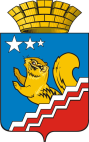 АДМИНИСТРАЦИЯ ВОЛЧАНСКОГО ГОРОДСКОГО ОКРУГАПРОТОКОлЗаседание координационной комиссии по противодействию и распространению ВИЧ-инфекции на территории Волчанского городского округа22.03.2022г.                                                                                                                       № 114-00 чЗал заседания администрации Волчанского городского округа Председатель: Бородулина И.В.  – заместитель главы администрации Волчанского городского округа по социальным вопросам.Секретарь: Михайлова А.В. – старший инспектор организационного отдела администрации Волчанского городского округаПрисутствовали: Изосимова Р.Р. – директор МАУК «Культурно-досуговый центр», Рябова Д.Ю. – инспектор Отдела образования ВГО,  Горбунова С.М. – директор  ГБУ «КЦСОН», Воробъева А.А. – главный врач ГАУЗ СО Волчанская городская больница,», Кузьмина Т.А. –МУП «Волчанский автоэлектротранспорт», Палецких М.В. – главный редактор «Волчанские вести», Анисимов С.В.-. директор МБОУ ДОД «ДЮШС». Макеева Е.А.- инженер по ТБ и ОТ АО «Волчанское», Смагина Т.Р.- заведующий филиалом ГАПОУ СО «КМТ». Об исполнении протокольных решений. СЛУШАЛИ:Бородулину И.В.:Работали по утвержденному плану на 2021 год, проведено 4 заседания. Все вопросы согласно плану совета за 2021 год рассматривались. В целом все решения были выполнены.    Просьба ответственным лицам просматривать решения протоколов Совета и выполнять рекомендации в установленные сроки.Сделали анализ присутствующих и отсутствующих на заседаниях. В дальнейшем, прошу членов комиссии присутствовать на всех заседаниях совета.Профилактические мероприятия постоянно освещаются в СМИ. Создана и ведётся тематическая страничка здоровья в общественно-политической газете «Волчанские вести». РЕШИЛИ: По протоколу № 4 вопросы снять с контроля.Членам Совета следить за исполнением Решений комиссии. Направлять информацию об исполнении в администрацию ВГО.Провести мероприятия по вакцинации.Мониторинг ВИЧ-ситуации, в том числе о проведении обследований на ВИЧ-инфекцию, потребителей наркотических средств, лиц, ведущих беспорядочную половую жизнь за 2021 год и начало 2022 года   СЛУШАЛИ: Воробъева А.А.:1) обследовано на ВИЧ-инфекцию – 2021г. - 1448 чел., на 01.03.2022г. – 124 чел.  2) вновь выявлено больных – 2021г. – 9 чел., на  01.03.2022г. – 4 чел.   3) возрастная группа:4) пол:5) путь передачи:        В 2021г. родилось 4 ребенка от ВИЧ-инфицированной матери. В 2022 году родился 1 ребенок от ВИЧ-инфицированной матери.       6) количество человек, подлежащих получению высокоактивной антивирусной терапии – 73 чел.;        7) умерло ВИЧ-инфицированных в 2021г. – 6 чел. В 2022 году умерло 2 ВИЧ-инфицированных. За весь период регистрации на территории Волчанского городского округа умерло ВИЧ-инфицированных 91 чел., в том числе 43 чел. вследствие ВИЧ-инфекции (СПИДа).Прогноз по ВИЧ-инфекции на территории ВГО остается неблагоприятным.Антиретровирусную терапию проводят лицам, у которых IV стадия. Препараты поставляет ГАУЗ СО «Свердловский областной центр профилактики и борьбы со СПИД».Мероприятия по профилактике, проводимые ГАУЗ СО «Волчанская ГБ»:- Организована «горячая» линия (тел. 8/34383/57292, 8/34383/57141) для ответов на вопросы населения о ситуации с ВИЧ/СПИД, мерах профилактики социально-значимых инфекций.- Обеспечен доступ к бесплатному тестированию на ВИЧ/СПИД, особенно для групп «риска».- Проводится бесплатное обследование на ВИЧ-инфекцию и RW лицам, отбывшим уголовное наказание.- Обеспечено лечение ВИЧ-инфицированным больным.- Проводится агитационно-разъяснительная работа с выдачей листовок, брошюр, дисков по профилактике ВИЧ-инфекции, в образовательных учреждениях города.- Организовано распространение листовок, брошюр на тему профилактики ВИЧ-инфекции «Знать, чтобы жить!» среди населения города.Скрининг по ВИЧ – сделано  2021г. – 1448 чел.;  - на 01.03.2022г. – 124 чел Скрининг гепатит «В» и «С» сделано 2021г. – 182 чел.;   - на 01.03. 2022г. – 30 чел.      В обязательном порядке обследуются – доноры, беременные, женщины при прерывании беременности, контактные по венерическим заболеваниям, стационарные больные, проф.осмотры, призывники. Основная задача скрининга – выявление больных, контактных, дообследование. На сегодняшний день - гонорея – 0 чел.;                                        сифилис – 0 чел. Лаврова И.С.: Роста лиц употребляющих ПАВ не зарегистрировано, из оборота практически ушли наркотические средства группы опиатов, на данный момент преобладают наркотические вещества из группы каннабиноидов и психостимуляторов. Употребление данных наркотических средств идет в основном путем курения, что исключает возможность распространения ВИЧ через кровь, распространение через беспорядочные половые связи в данной группе не характерно, в связи с непосредственным действием наркотического вещества.Все сотрудники 1 раз в год проходят ФЛГ, на базе ГАУЗ СО «Волчанская ГБ».Пациенты, находящиеся на стационарном лечении проходят ФЛГ 1 раз в 2 года, данный показатель отслеживается лечащими врачами.При плановой госпитализации в отделение необходимо предоставить результаты ФЛГ.С сотрудникам отделения  регулярно проводятся лекции на тему профилактики распространения туберкулеза, оформлены информационные стендыРЕШИЛИ:Межведомственному Совету (Бородулина И.В.):Взять под контроль выполнение плана флюорографических обследований (ФГ-обследование) взрослого населения и плана туберкулинодиагностики детского населения Волчанского ГО.Срок: ежеквартально Рекомендовать Главному врачу ГАУЗ СО «Волчанская ГБ» (Воробъева А.А.):Обеспечить достижение 100% охвата ФГО подлежащего населения. Обратить внимание на привлечение к профилактическим обследованиям на туберкулез (всеми методами) основной группы «риска» - неработающего (неорганизованного) населения трудоспособного возраста, социальных групп «риска».Активизировать работу по проведению туберкулинодиагностики у детского населения Волчанского ГО.Активизировать работу участковых терапевтов по направлению населения Волчанского ГО на флюорографические установки медицинских организаций соседних муниципальных образований, с последующим обменом информации с данными медицинскими организациями о контингентах, прошедших ФГ-обследование.Организовать систематическое проведение санитарно-просветительной работы с населением, в том числе с привлечением средств массовой информации, в целях повышения информированности его об опасности и последствиях заражения туберкулезом, мерах личной и общественной профилактики этой инфекции.Активизировать совместную с медицинскими работниками санитарно- просветительную работу с родителями по вопросу профилактики инфекционных заболеваний, туберкулинодиагностики у детского населения Волчанского ГО, в том числе индивидуально с каждым родителем, отказывающимся от вакцинации и от туберкулинодиагностики своего ребенка.При получении информации от ГАУЗ СО «Волчанская ГБ» на детей, родители которых отказываются от проведения туберкулинодиагностики и  посещения фтизиатра, отстранять данных детей от посещения образовательного учреждения.Срок: по факту.Мероприятия по противодействию распространения ВИЧ-инфекции.СЛУШАЛИ: Изосимова Р.Р.: Муниципальное автономное учреждение культуры «Культурно-досуговый центр» Волчанского городского округа представляет следующую информацию на заседание Совета по социально-значимым заболеваниям:1. Систематически оформляются и обновляются информационные стенды  по вопросам формирования здорового образа жизни, профилактики туберкулеза и ВИЧ-инфекции в Доме культуры, библиотеке А.С. Пушкина, библиотеке для взрослых, музее, клубном формировании «Поиск», клубе п. Вьюжный.2. Включены вопросы по профилактике ВИЧ-инфекции в программу вводного инструктажей по охране труда. Проведение инструктажа по профилактике ВИЧ-инфекции с последующим анкетированием. 3. Ежегодные флюорографические осмотры по графику. Списки  сотрудников переданы в кабинет ФГО и регулярно редактируются. Ведется контроль своевременного прохождения работниками учреждения флюорографического осмотра с целью предупреждения заболевания туберкулезом. Прием на работу работников с результатами флюорографического обследования.4. В соответствии с планом мероприятий по профилактике туберкулеза  и ВИЧ-инфекции проведены  следующие мероприятия:Рябову Д.Ю.Мероприятия по профилактике  ВИЧ-инфекции в первом квартале  2022 года проведенные в общеобразовательных учреждениях: Профилактика ВИЧ – инфекции в детских садах1. Просмотр и обсуждение видеороликов по профилактике  ВИЧ/СПИД  с сотрудниками;2. Для сотрудников и родителей разработаны буклеты «Знать, чтобы жить»3. Проводилось анкетирование для сотрудников «Что ты заешь о ВИЧ – инфекции»;4.  Проводятся разъяснительные беседы с младшим обслуживающим персоналом «На страже своего здоровья»;5. Сотрудники ежегодно проходят периодический медицинский осмотр (забор крови на ВИЧ);6. 34 человека в декабре 2021г.  прослушали вебинар и прошли тестирование по программе «Профилактика ВИЧ – инфекции в сфере труда» и получили сертификаты участников;7. На сайте ОУ (http://mkdou1.ru/zdorove/vnimanie-vich/)  в разделе «Здоровье» размещено практическое руководство для руководителей и педагогических работников образовательных организаций «Предотвращение дискриминации обучающихся и работников образовательных организаций, живущих с ВИЧ», размещены ссылки на официальный интернет портал  Минздрава России о профилактике ВИЧ – СПИД «Профилактика ВИЧ/СПИДа в Росии» (http://o-spide.ru/).РЕШИЛИ:Информацию принять к сведению.Председатель                          				      		             И.В. БородулинаСекретарь                                                                                    	                   А.В. Михайлова2021 годНа 01.03.2022г.- от 0 до 7 лет – 0 чел.;- от 0 до 7 лет – 0 чел.;- от 18 до 29 лет – 1 чел.;- от 18 до 29 лет – 1 чел.;- 40 – 49 лет – 2 чел.;- 40 – 49 лет – 1 чел.;- от 11 до 17 лет – 0 чел.;- от 11 до 17 лет – 0 чел.;- 30 – 39 лет – 6 чел.;- 30 – 39 лет – 2 чел.;- более 50-ти лет – 0 чел.- более 50-ти лет – 0 чел.2021 годНа 01.03.2022г.- мужчины  - 2 чел.;- мужчины  - 2 чел.;- женщины – 7 чел. - женщины – 2 чел. 2021 годНа 01.03.2022г.- наркотический – 0 чел.;- наркотический – 0 чел.;- половой – 9 чел.;- половой – 4 чел.;- вертикальный (от матери плоду) – 0 чел.- вертикальный (от матери плоду) – 0 чел.№ п\пНазвание мероприятия1Выставка-призыв «Не дай себя обмануть» к Международному дню борьбы с наркоманией и наркобизнесомБиблиотека для взрослых2Раздача буклетов «ВИЧ и СПИД»1 марта - Международный день борьбы с наркоманией и наркобизнесомБиблиотека имени А.С. ПушкинаБиблиотека для взрослых3Зимние веселые стартыДом культуры24 марта к Всемирному дню борьбы против туберкулезаВыставка-лекция «Что такое туберкулез?»Библиотека для взрослых24 марта к Всемирному дню борьбы против туберкулезаКнижные выставки – обзор - «Туберкулез и его профилактика» - «Болезнь, не знающая границ»Библиотека для взрослых24 марта к Всемирному дню борьбы против туберкулезаВыставка – рекомендация «Будущее без туберкулеза»Библиотека имени А.С. Пушкина24 марта к Всемирному дню борьбы против туберкулезаАкция «Белая ромашка»Мастер-класс «Ромашка»Дом культуры,Клуб п. Вьюжный4Лыжные походы выходного дняДом культуры5Социальные ролики «Выбери жизнь!», ВИЧ – СТОП! В течение годаДом культуры6Профилактическая и просветительная работа с сотрудниками учреждения В течение года№наименование мероприятиядата проведения участники исполнители1Обновление информационного стенда для родителей по профилактике туберкулеза  «Польза прививок».Январь, 2022-Зам.директора по ВР Пылаева Г.М.2Оформление  выставки книг в школьной библиотеке:  «Берегите здоровье смолоду!»один раз в четверть-Педагог-библиотекарь3Обновление информационного стенда «Чтобы жить!».один раз в четверть-Заместитель директора по ВР4Трансляция  социальных видеороликов о ВИЧ – инфекции в фойе школы.16 марта, 2022-Заместитель директора по ВР5Обновление  на школьном сайте социальной рекламы по профилактике ВИЧ-инфекции.Март,  2022-Заместитель директора по ВР6Создание и распространение информационных  памяток  «Защитим наши лёгкие» Март,20225 – 11 классыШкольный фельдшер7Проведение Единого классного часа «Мы за ЗОЖ»один раз в месяц1-11 классы Классные рук. 1-11 классов8 Организация и проведение конкурса рисунков и плакатов, посвящённых всемирному Дню борьбы с туберкулёзом.период весенних каникул5-11 классыУчитель ИЗО